Exploring My Wheel of Life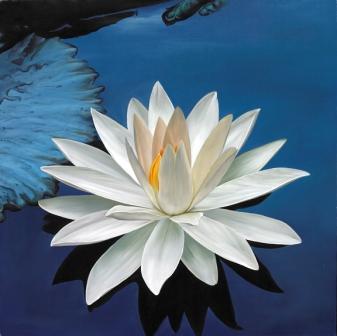 